S13 Fig. 31P NMR spectrum of 7a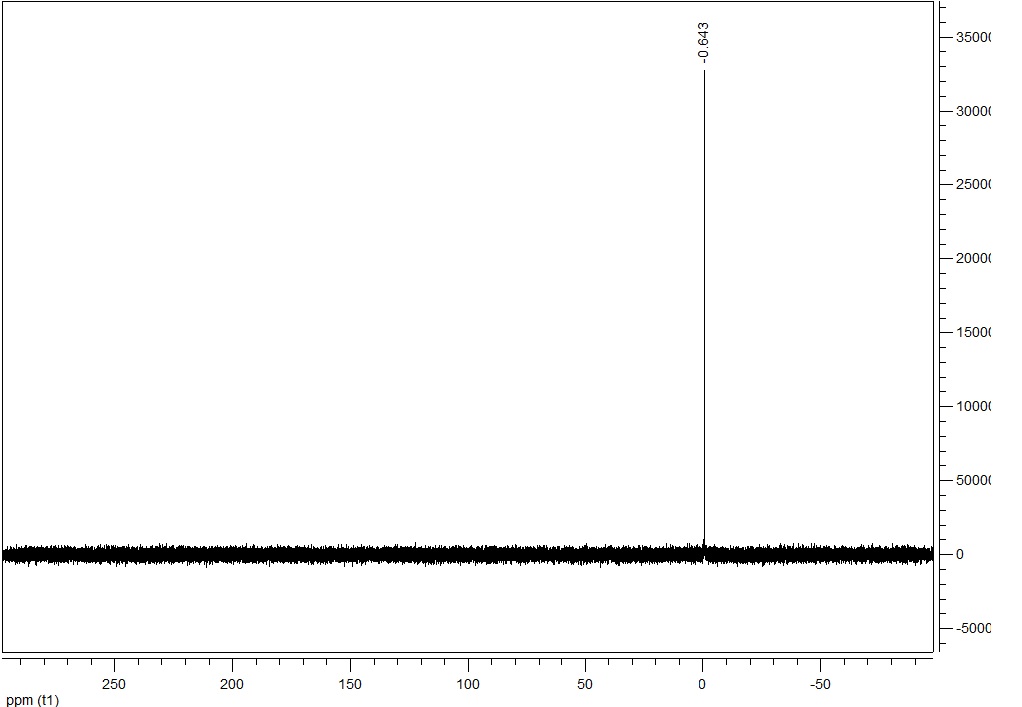 